Sophomore HonorsPrincipal’s List (3.5 -3.69)SophomorePrincipal’s List High Honors(3.7-3.9)SophomorePrincipal’s List with Distinction(4.0 - +)Junior HonorsPrincipal’s List(3.5 – 3.69)JuniorPrincipal’s List High Honors(3.7 – 3.9)JuniorPrincipal’s List with Distinction(4.0 - +)Senior HonorsPrincipal’s List(3.5 – 3.69)SeniorPrincipal’s List High Honors(3.7 -3.9)Principal’s List with Distinction(4.0 - +)AbateBethelFAdamsGiulianoMAguirre-GarciaAntonioAndersonBrandalKBetan-SnookAriNBingerLaurenKBouldin-CallwoodAdiaJBradley-DavinoJianahSBugrovskyDavidSButlerBruceECarrSadieRChiltonJuliaMContrerasEmiliaACooperMatthewZCooperRhysCopeGabrielleMCreelMadelynMde GaleMiaLDilworth-PickensAdrianaEscandonPaulFFloodyElizabethGFusciaJaysonQGastonLukeWGiniLiamRGregoryEllaKGuarnizoSethCHilleryJohnAHofferAugustGHoffmanDelaneyKJacksonJoshuaAJewellCarolinePLandaDulcePMahmudLinaMMansfieldEmmitHMcCloyCampbellCMeschiMichaelWNoirEloaMPacheco MonroyFernandaPattersonLeonaBPerez MoralesKienethOPilcherBaileyMRamirez-BarritaCarlosJRodriguezLauraESanchez GomezLitzyGSanchez-VegaMichelleASiddiquiHaisamFSilviano-MartinezEduardoSlomeLenaRSolorzano VasquezLuisanaAViviano-PerezMiguelAZhangAlanQZuniga-OlivanAstridMAlcantar GarciaBelenAlexanderDaylenSAltaeyNasserBAlvarez CastroHectorMAssefaEmmanuelYAzarEvanDBaermanMaeABanzhafJohnDBarryKhadjatuBartolome-BehrensDustinMBeckerWestonGBentonJonathanABerryWilliamGBielamowiczHenryRBirukLydiaABlassWilliamWBouer-SchlittJuliaMBreierEmmaIBrena BillingtonAdrianaRBroussardKyleLBurkeGabriellaCCastaneda-BautistaAshleyJChangAdiaJChiltonLukePClaussenChristopher      GColeKeeganTColemanParisSCollinsJacksonHCoplandSamanthaECoulterAlixNDolenskyNinaMDouglas-BrownCarterRDuncombeJah-MilKDuongJasonFerretiz LopezLuciaFieldsJibrilOForceJohnWForsytheMollyDFoxAnsleyCGarciaDavidGebreyohannesSaraAGeorgeMicahAGruber Da RochaMirandaGGrussHelenaPGuptaAadiOHaightCharlesHamiltonEmmaJHarrisonMatthewLHasnainSyedAHernandezJoselinMIbanezLeonardoAJabariHaryadAJonesBrendenDKebedeAhaduEKeenanLukeGKilcreaseKatharineRKirschMilesWLecusay RodriguezGabrielaSLinAsherCLinscottEmmaKLopezDafnneJLopez-CarbajalValentinaLoredoGisselleLoskenOliviaRLoweParkerMLozierEstelaKMaAudreyAMallorySashaLMcGrawAndrewLMejilLeilaMMerida-CastroRuthMilaniElaheKMunseyIsabelAMurphyMadelynLNayakAmayaVNdukweRhodaNOrmanAnaCOrtlundAveryAPalaciosAngelesJPatelMahiHPhilpotEthanMRamirezOscarRamosKevinJReedSebastianZReiterZevFRomeroAshleyRosenbergSkylarGSalazar-VelasquezDamarysSanchez GutierrezAranzaEShepherdKayleeCShoberCharlesCShoreIsaacWSmithKadenceASmithEvanMSmithSophiaIStocksBrysenATaborAudreyETaylorRyleeNThigpenCiraKTimilsinaSiddharthaMTollChloeMTollLilyATrailAbigailJTruongRebeccaNTuggeyEmersonKUrbinaYuritziMUrbina MejiaMaryNVondrakElijahJWaltonAndrewCWardAustinJWillbyHaydenJWilsonDaniyaAWiseVirginiaAAguilar-YanezAdairAlbrightJackRAlvarezDanielleAronsonSamanthaRAzigboLilyEBacsaJaniceLBariaJohnLBennionPeterBBodenJoshuaDBryantGraceNCoilNatalieLColemanZacharyACollinsEthanRComtoisJulienMCornickGarveyCCrochetLaurenEDantonioDianaTDavila-TerceroJamesLDavisHaleyEDeaverElizabethCDeaverJamesCDeaverJenniferTDeenAmmanahMDeenNurayahLEvansCarolineGFlachIanJGuptaAneeshAHamlettJasmineLHelenbrookHadleyAJames-RicksLeahEJaniShaanAJaniJayAKellawayAidenDKenyonAnnaEKirkukiMeetonNKvicalaSarahVLimSamuelKLinscottJohnELinscottTristanEMaccarroneGiuliaMMauldingQuintonWMcGrawCarterAMendozaAishaMMohammedNailatuNMoyerDevonGObando MartinezDenjellAParrisWilliamRPearsonMeghanEPerez-PerezRandyRPhillipsSamanthaNPickettMadisonMPoweRileyERamos JrCristianPRaoNitinRaudebaughDanielRReidStevenARepinDmetreyRodriguez AguilarCamilaAShookBryanLSkeltonElisabethHSlappeyAshleyDSteinhauerCraigDTaylorGavinPTemkoDaisyPThomasWilliamSTownerBradleyHTravisGraceMTubesingHopeSValdesFernandaJWhitehurstNoraHAdamson-ConantGraceAlemanteKidusAAllenJamesABardales-MejiaBryanJBarryIdiatouBBlackwellRohanMBoehringerSamuelMBradleyBenjaminPBrennerOliviaGCarrionPenelopeCervantes EncarnacionAlanChalkerCaitlinEChristopherCollinLColemanKassidyLCowardTuesdayPDavis-HuttoGavinWDriskellMaryEEnriquez-LunaLleimyEFraserGarrettMGarcia RamirezJesusGrischAdamNGudetaFevenTHamatyCarolineEHarriganEbonei-ReiDHeckerNicolasDJonesQuaniqueDLenzJackRLepineMark-AureleSLimDaesangMartinezAshleyMcNalleyAdriaPMiddlebrooksTanjuahJMorleyAbigailMPattonMayceeEPerez ArandaDiegoGRedaiYovellaFReyes JarquinLuisARivera HerculesJuniorGRogersGiannaNSamfordOliviaMSehgalVikramShipmanLatoriaSmithEllaGSmithJamesTSmithTaylorESmootJakobeGSolomonTyHSoyemiJoshuaTStoefflerChloeNTilahunDelyetHTiul-ShefflerIsabelCTranNathanTVanegasBrunoVarnadoeSullivanLVastakisAlexanderFWilsonRossEWilsonLiamRAcatitlan-GarciaJulietAktherRahemaArnoldTatiannaSAssefaHosannaYBarrera-VargasChristopherChristopherBuxtonBenjaminGCabrera-ChamorroLeslyCastilloAshleyNChaparro-PerezMariaFChowdhuryAbulACloudMalachiZConnerCelineSCrittendenEmmalineLCurryGillianHDevkotaAashikDoanCrystalVDrezekGrantEdu PontNicholasSDurischSibleyEFellCatherineLFloydEllaMFosterJaneEGebreAmandaMGordonJackWHanagudKyraYHernandez-CervantezGeraldiHillmannAveryMIgnacioRobertoJacksonAlaysiaKJaimeDiegoJenkins-BullardAltheaMJohnsonEricCJuarezLeslieMKellerCamdenAKravaLillianJLamNhiULanfordOliviaELangBenjaminALealMelanieALeeGavinCLevineElenaJMarriottAndrewMMemonAlenaSMillerCharisseLMoncada RamirezMariaSMooreErinJMotelJacobBMoyerDeannaGNelsonDanaROvercashEthanAPeliaLovejitKPhillipsMeeraFPowellAngelinaNReeseVivianARico-GandarillaAmyJRodiVictorERomeroDebanhiRRuiz-SanchezKarelyMRutlandBrandonDSadiqWaleedSakirSyedAScharrisElenaMSchomakerLilyRShankmanSydneyEShankmanLeahSShurmanScottMTansillWilliamHTemkoAlexandraQTranTienQUyeda-AlarconLucasAVan ValkenburgJackEVarelaBereniceVazquezMaritzaWatsonAbriannaRWhatleyAliNWhiteNathanJWilkieJakeHWrightColinJXiaJiaLYeJasonXAluruPranavAnaya-MirandaNellyJArnoldLilaRAshleyAdiaLAyoubNicolaCBafnaRohanNBakonyiAnnaEBanzhafElizabethSBellMargaretABellMaryUBenderAudreyRBetruSaronGBiswasShrutiBlassElizabethMBouer-SchlittIan RussellMBourgeoisDevinPBrassBenjaminMBrownAbigailMBrownMarissaGBurnMatthewJCappsLydiaJCarltonMirandaMCarmanMarianneTChrystallEmmaEClarkAprilDCliftonMiloAComtoisNoraMDelmanEmmaMDoKhoaDDoranRebeccaGElderSarahEErensJackMFiorenzaCarlyEFletcherCamilleBFritzDevanJGravesAlexiaNGuillen GarciaJoseDHankinsCharlesGHansonLillianMHoltMitchellJHuotMayaBJacksonJohnLJohnsonJemiaLKABIMatthewKKalinWrenFKarimMosammatMKennedyKristaAKimAnnaKitasAndreannaMLailDavisFLeahyEvanMLewisKendallALewisClaireELuykElleryAMalloyMollyBManskerPhoebeJMartinezAbbieMasonRileyEMcGrailGraceAMcHoulAbigailVMillerGraceCMitchellKylieVMotelAnnaBNewmyerSamuelCPhamJustinQPhanQuinPierceHaileyEPuenteNancyDRabinovitzShaynaHRosselotEvelynPRotoloOliviaLSan MiguelIsabelRSchwartzAviellaSkinnerEveSSpivackHarrisonLSteedEllaMTakeuchiSeijiJTinschmidt LealCynthiaITranVienGVan HornKathleenRVanagsAnnaKVargheseSherylMWaldenAndrewRWebbBradenWWetzelThomasRWitheeAnnaCWitheeBlakeMXiaoMandyZhouRayAgustinEsmeraldaAndrewsNylaDArogetiBradleySAvila-GodinezJairBeardenCharlesRBielemaWilliamJBingerClaireEBullColinTCamachoNormaDCarreonTenochFelmeyGraceSFernandezJonbenetHarrisonMatthewPHernandez-CamposErikAJacksonDiamondAKhanZoyaRLinGiselleLLutzBenjaminWMejia-GodinezDayanaAOffleyMichaelEPerniniAidenCPoweRyanNRileyEthanLRobertsJalenERuizVanessaRumphIveNSengmanyJazlynKSkeltonBenjaminHSkubanWilliamHSmithKaylaDSpiroIanRTogbaKayodeSTolbertRussellCTranThuKVan BurenMiriamEWadeMarileysisGWiederholtEliCZeffJoshuaJAbrahaMahelatHAlstonMileslAnkitaTasfiaIAragonJulianaYAranyaAniketArias RodriguezJoseBArogetiDanielleNBaahAdjoaBBahruMerjanABatesBrielleCBergeronSandrineBlairMackelveyMBokelmanTylerJBotelloSophiaJBullon EverardoAlyssaEBurkeMakenzieJBurnsRashimirJByrdIsaiahMCurryGraceEDeaverFrankMDosterDanielleADriskellWilliamDFleetJohnJFranco LopezArnoldUGamperAlexandraCGervacio ZavalaCitlaliGilesAlexanderEGomezReneDGonzalez-PadillaSuwanneJGrossZoeLGrossJohnLHacpilleChloeBHarrisonMadelineGHelenbrookTesaMHendersonMylesOHernandezAnthonyHernandezJoseMHinesBrandon-JoshuaCHobbsSamuelJHoltJacobMHunnicuttTaylorRIgnacio-BermudezBrandonAJonesHannahGJuliaoJacobPKopanezosIsabeleEKosokoBelizeKLopezKarlaLutzNicolasWMahmoodHumayraMaiYihaoMikronisIsabellaCMillerJudsonJMolinaAshleyAMorales-VelasquezLeidiANyankoriAdalenROroxomLizbethPPerulero LorenzoEmilyEPhamNhiHRatanavongJustinReeseHarrisonWRepaskyJennaMRichmondJosephARodriguez-AngelesJessicaRosado FontArleneRosales-CruzJuanSakuraiHaruSantana MejiasJesusMSayeedIbaadSeidenbergChipTSemereShewitTShermanOliviaDShufordWilliamMSoriaSyedaZStolbennikovVladislavThomasWilliamJThorneAlexandraLTo NguyenThienNTolbertJosephFVaughanAnnaEVelez-MirandaMiguelAVentoFionaEVoogdTrevorCWalkerLiamAWashburnMadelineRYangEthanJYoungChristopherPZhaoZacharyZAbdiElhanJAhmedinZakirJBealeKatherineGBealeAustinJBelachewPeterMBielamowiczMaryMBurkeAidanACallasKatherineGCartwrightHaileyRCastanedaAnaCChenHuiQClosePhoebeACohenEmmaRCollierJanayECrochetEmmaCDanielsMacyCDascherAveryRDeckerJohnCDhakalShaswatDoeringReidBDolenskySusannahGDoranRachelMDurfeeBrandonHEberhardtAbigaileAEyobLeyouAFeldmanNicholasAFioresiLeoJFlachKatherineRFletcherOliviaMFlores SanchezRebeccaForeHayesGFosterHelenNGarciaJosephMGrossElainaRHamiltonJacksonTHernandezJulyanHillmannJaidenAHintonEllaCHooverSaraJHopkinsCatherineBHuaman-LozanoValeryJohnstonSophieHJonesIsabelleCKarpenMatthewSKebedeMichaelBKeselBrynAKimKatherineJKimGraceYKimJasonSKrogerRachelALawrencePeytonMLeeChristineHLiErinWLinJordanBLuykJuliaCMaherSofiaEMaiHuanDMakiThomasOMallardEdwardCMauldinNoelleMMcLarenIsabellaPMiccichiBradyEMihalisMasonVMorrisonKetanDMunseyDellaRMurpheySamuelAOsoresAibhyJPadgettBenAParrisJacksonHParyaniFaizPayneSpencerCPolkMorganEPowellWesleyBPuchaSaithejaARauchNathanDRidleyArainnaMRobertsAmyERobinsonPaigeMRodriguezKevinDRomanelliDavidRRosenbergEliARowanTylerJRowlandKatherineBRufaelEsseyHSaddlerBryceCSanchez-CruzAmySeifKathrynGShamsiRayanASharmaShalinCSiddiquiMiraalSimpsonAvaryHSmithTreyASmithSummreASolis HernandezAlejandroSpeeceKenleyMStrackeNicholasATexeira GonzalezMelanieVThienChristopherDThompsonEthanJTurkNicholasCVaughanCarolinePVigilNathanielZWadeJordanRWashingtonZaylanCWeissLeahAWhitehurstJuliaKWilliamsMatthewMWilliamsonTheodoreRWinterHadenTWitcherLucasAWrightAdamRYanEmilyYeDennyXZamorskiLucyB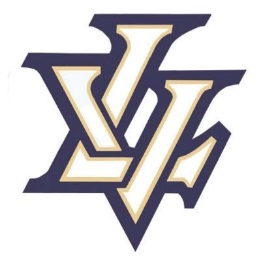 